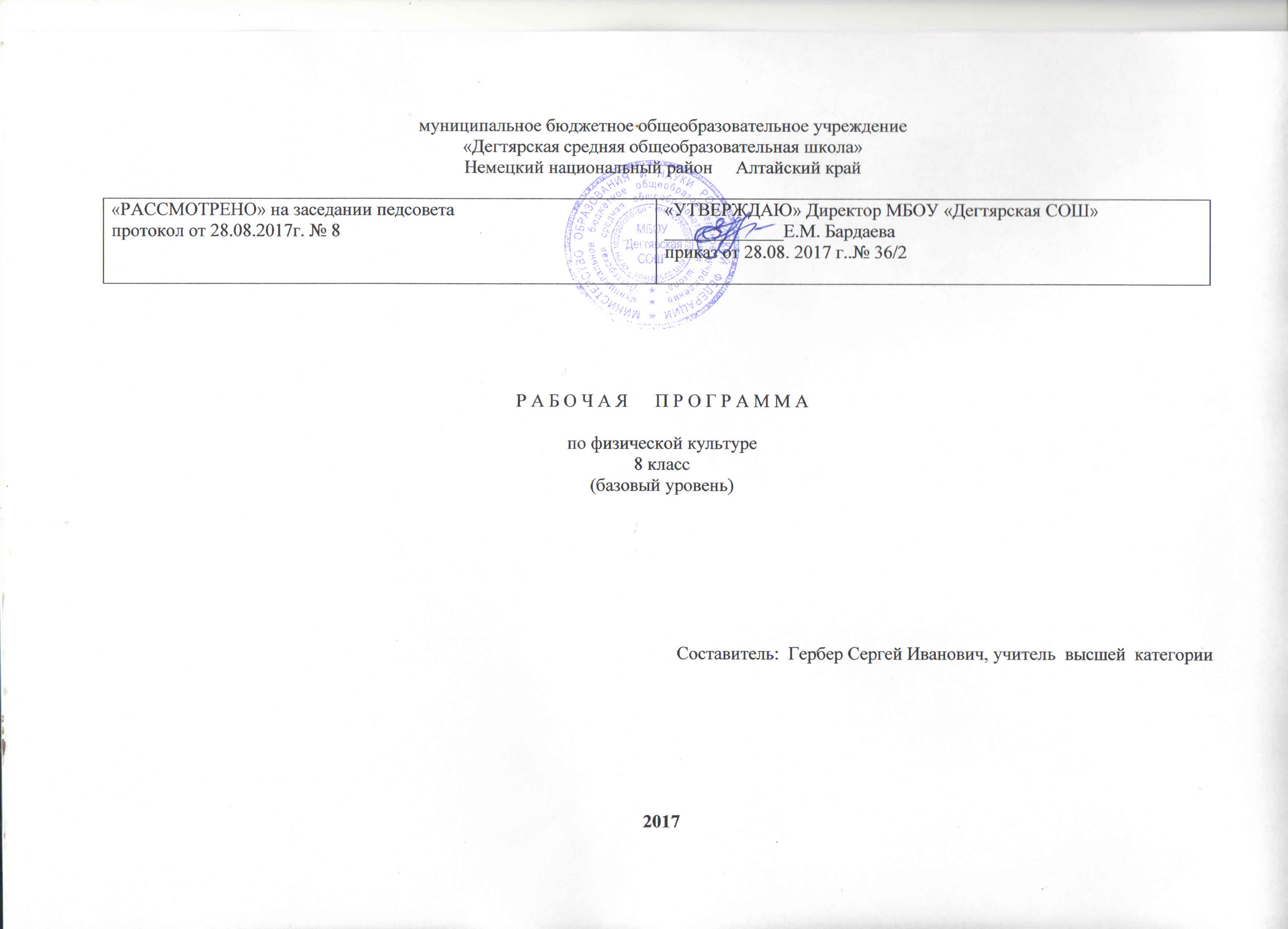 Пояснительная записка.  Рабочая программа по физкультуре составлена на основе:ФкГОС, приказ минобрнауки №1089 от 05.03.2004 г.Основной образовательной программой ООО МБОУ «Дегтярская средняя общеобразовательная школа»Комплексная программа «Физического воспитания»,  автор В.И.Лях 1-11кл., «Просвещение»,  2012год
УМК :Физическая культура, учебник для учащихся 8-9 классов общеобразовательных учреждений, В.И. Лях, А.А. Зданевич      М: Просвещение, 2005Программы общеобразовательных  Физическая культура. автор В.И.Лях 1-11кл М: Просвещение, 2012Тестовый контроль 5-9 Лях В.И.Структура программы соответствует основным требованиям положения МБОУ «Дегтярская СОШ» о рабочей программе Место предмета в базисном учебном плане.Федеральный базисный учебный план для образовательных учреждений Российской Федерации в рамках основного общего образования на изучение учебного предмета «Физическая культура» в 8 классе отводит 102 часа из федерального компонента.Количество часов: всего – 102 часов (3 часа в неделю).Структура документа.Рабочая программа конкретизирует содержание блоков образовательного стандарта и включает следующие разделы:пояснительную записку;основные требования к уровню подготовки учащихся;учебно-познавательные компетенции по курсу «Химия. 8 класс».Основные требования к знаниям и умениям учащихся 8 класса по физической культуре.Учащиеся должны знать:Естественные основы8 класс. Влияние возрастных особенностей организма и его двигательной функции на физическое развитие и физическую подготовленность школьников. Защитные свойства организма и профилактика средствами физической культуры.Планирование и контроль индивидуальных физических нагрузок в процессе самостоятельных занятий физическими упражнениями.Социально-психологические основы8 классы. Решение задач игровой и соревновательной деятельности с помощью двигательных действий. Гигиенические основы организации самостоятельных занятий физическими упражнениями, обеспечение их общеукрепляющей и оздоровительной направленности, предупреждение травматизма и оказание посильной помощи при травмах и ушибах. Анализ техники физических упражнений, их освоение и выполнение по показу. Ведение тетрадей самостоятельных занятий физическими упражнениями, контроля  за функциональным состоянием организма.Комплексы физических упражнений для развития физических способностей и тестирования уровня двигательной подготовленности.Культурно-исторические основыОсновы истории возникновения и развития олимпийского движения, физической культуры и отечественного спорта.Гандбол Совершенствование передвижений и стоек, поворотов.Футбол.Совершенствование техники передвижений, остановок, поворотов, стоек.Элементы единоборств.Виды единоборств, правила поведения уч-ся, гигиена борца, подвижные игры; “выталкивание из круга”, “бой петухов”, ”перетягивание в парах.”Волейбол Терминология избранной игры. Правила и организация проведения соревнований по баскетболу. Техника безопасности при проведении соревнований и занятий. Подготовка места занятий. Помощь в судействе. Организация и проведение подвижных игр и игровых заданий.ГимнастикаЗначение гимнастических упражнений для сохранения правильной осанки, развитие силовых способностей и гибкости. Страховка во время занятий. Основы выполнения гимнастических упражнений.Легкая атлетикаТерминология легкой атлетики. Правила и организация проведения соревнований по легкой атлетике. Техника безопасности при проведении соревнований и занятий. Подготовка места занятий. Помощь в судействе.Лыжная подготовкаТехнику безопасности на уроках лыжной подготовки. Название лыжных ходов и правильное их применение. Распределение нагрузки на дистанции. Правила соревнований на лыжах.Кроссовая подготовкаПравила и организация проведения соревнований по кроссу. Техника безопасности при проведении соревнований и занятий. Помощь в судействе.  Учащиеся должны уметь демонстрировать:Задачи физического воспитания учащихся 8 классов направлены:– на содействие гармоническому развитию личности, укрепление здоровья учащихся, закрепление навыков правильной осанки, профилактику плоскостопия, содействие гармоническому развитию, выработку устойчивости к неблагоприятным условиям внешней среды, воспитание ценностных ориентаций на здоровый образ жизни;– обучение основам базовых видов двигательных действий;– дальнейшее развитие координационных и кондиционных способностей;– формирование знаний о личной гигиене, режиме дня, влиянии физических упражнений на состояние здоровья, работоспособности и развитие двигательных способностей на основе знаний о системе организма;– углубленное представление об основных видах спорта;– приобщение к самостоятельным занятиям физическими упражнениями и занятием любимым видом спорта в свободное время;– формирование адекватной оценки собственных физических  возможностей;– содействие развитию психических процессов и обучению психической саморегуляции.8	классКонтрольные упражненияКонтрольные тестыРаспределение учебного времени прохождения программного 
материала по физической культуре для 8–9 классов                                                                 КАЛЕНДАРНО-ТЕМАТИЧЕСКОЕ   ПЛАНИРОВАНИЕФизическиеспособностиФизические упражненияМальчикиДевочкиСкоростныеБег  с высокого старта с опорой на руку, с9,210,2СиловыеПрыжок в длину с места, см180165СиловыеЛазание по канату на расстояние , с12–СиловыеПоднимание туловища лежа на спине руки за головой, кол-во раз–18К выносливостиБег , мин, с8,5010,20К координацииПоследовательное выполнение пяти кувырков, с10,014,0К координацииБроски малого мяча в стандартную мишень, м12,010,0ОценкиУпражненияДевочкиДевочкиДевочкиМальчикиМальчикиМальчикиОценкиУпражненияОтличноХорошоУдовлетворительноОтличноХорошоУдовлетворительноБег , с9,8 и меньше9,9-11,011,1 и больше9,4 и меньше9,5—10,610,7 и большеБег , мин, с1,01 и меньше1,02-1,151,16 и больше0,56 и меньше0,57-1,111,12 и большеБег , мин, с5,00 и меньше5,05-7,007,01 и больше4,20 и меньше4,21-6,156,16 и большеБег , мин, с7,30 и меньше8,00-8,298,30 и больше7,00 и меньше7,01-7,507,51 и большеПрыжок в длину, см350 и больше349-241240 и меньше380 и больше379—291290 и меньшеПрыжок в высоту, см115 и больше110-9590 и меньше125 и больше120—105100 и меньшеМетание мяча (), м26 и больше25—1817 и меньше39 и больше38-2625 и меньшеОценкиУпражненияДевочкиДевочкиДевочкиМальчикиМальчикиМальчикиОценкиУпражненияОтличноХорошоУдовлетворительноОтличноХорошоУдовлетворительноБег , с5,2 и меньше5,3-5,96,0 и больше5,0 и меньше5,1 —5,85,9 и большеЧелночный бег 3 х , с8,2 и меньше8,3-8,78,8 и больше7,8 и меньше7,9-8,38,4 и большеПрыжок в длину с места, см182 и181-145144 и195 и194—159 ибольшеменьшебольше160меньшеПрыжок через скакалку, количество раз в 1 мин120 и больше119—105104 и меньше105 и больше104-9594 и меньшеПодтягивание, количество раз16 и больше15—87 именьше10 и больше9-65 именьшеПоднимание туловища, количество раз за 30 с18 и больше17 — 1211 и меньше24 и больше23-1413 и меньшеСила кисти, кг22 и больше21 — 1716 и меньше32 и больше31-2524 и меньше№ п/пВид программного материалаКоличество часов (уроков)Количество часов (уроков)№ п/пВид программного материалаКлассКласс№ п/пВид программного материалаVIIIIX1Базовая часть84841.1Основы знаний о физической культурев процессе урокав процессе урока1.2Спортивные игры (волейбол)18181.3Гимнастика с элементами акробатики18181.4Легкая атлетика21211.5Лыжная подготовка18181.6Элементы единоборств992Вариативная часть18182.1Кроссовая подготовка17172.2Лыжная подготовка11Итого102102№ п/пТема урокакол-во часовДата проведенияТема урока1Легкая атлетика (11 ч)Спринтерский бег,эстафетный бег (5 ч)1низкий старт, стартовый разгон,бег по дистанции (40-50 м). Специальные бе-12низкий старт(15-30 м) Стартовый разгон. Бегпо дистанции (50-60 м).3Эстафеты линейные. Развитие скоростных качеств.Финиширование.1Эстафеты линейные. Развитие скоростных качеств.Финиширование.4Челночный бег (3 х 10). Эстафеты линейные, передача палочки.1Высокий старт (15-30 м). Финиширование.Челночный бег (3 х 10). Бег (60 м) на результат.15Челночный бег (3 х 10). Бег (60 м) на результат.Челночный бег (3 х 10). Бег (60 м) на результат.6Прыжокв длину способом согнув ноги. Метание мяча (4 ч)Прыжок в длину с 9-11 шагов. Подбор разбега, отталкивание.1Прыжокв длину способом согнув ноги. Метание мяча (4 ч)Прыжок в длину с 9-11 шагов. Подбор разбега, отталкивание.7Прыжок в длину с 9-11 шагов. Приземление. Метание теннисного мяча на заданное расстояние.Прыжок в длину с 9-11 шагов. Приземление. Метание теннисного мяча на заданное расстояние.1Прыжок в длину с 9-11 шагов. Метание теннисного мяча на дальность.18Прыжок в длину с 9-11 шагов. Метание теннисного мяча на дальность.Прыжок в длину на результат19Прыжок в длину на результат10Бег на средние дистанции 2 чдистанции(2 ч)1Бег в равномерном темпе. Бег 1500 м.1Бег в равномерном темпе. Бег 1500 м.111Бег в равномерном темпе. Бег 1500- 2000 м.1Бег в равномерном темпе. Бег 1500- 2000 м.12Кроссовая подготовка (9 чБег по пересеченной местности, преодоление препятствий 9чРавномерныйБег. Бег в гору.бегпятствий (9 ч)113Равномерный бег. Бег в гору. Преодоление препятствий.114Равномерный бег. Бег под гору. Бег в гору. Спортивная игра «Лапта».115Равномерный бег. Бег под гору. Бег в гору. Спортивные игры «Лапта».116Равномерный бег. Бег под гору. Бег в гору. Спортивная игра «Лапта».117Бег (18 мин). Преодоление вертикальных препятствий нашагиванием. Спортивная игра «Лапта».118Бег по пересеченной местности. Преодоление препятствий. Спортивная игра «Лапта».119Бег (3000 м).1Бег по пересеченной местности (3 км).20Бег по пересеченной местности (3 км).121Гимнастика (18 ч)Висы. Строевые упражнения(6 ч)Выполнение команды «Прямо!». Повороты направо, налево в движении. ОРУ на месте. Подъем переворотом в упор толчком двумя руками (м.).1Гимнастика (18 ч)Висы. Строевые упражнения(6 ч)Выполнение команды «Прямо!». Повороты направо, налево в движении. ОРУ на месте. Подъем переворотом в упор толчком двумя руками (м.).Гимнастика (18 ч)Висы. Строевые упражнения(6 ч)Выполнение команды «Прямо!». Повороты направо, налево в движении. ОРУ на месте. Подъем переворотом в упор толчком двумя руками (м.).Выполнение команды «Прямо!». Повороты направо, налево в движении. ОРУ на месте. Подъем переворотом в упор толчком двумя руками (м.).22Выполнение команды «Прямо!». Повороты направо, налево в движении. ОРУ на месте. Подъем переворотом в упор толчком двумя руками (м.).123ОРУ на месте без предметов. Подъем переворотом в упор. Вис лежа. Вис присев (д.).23ОРУ на месте без предметов. Подъем переворотом в упор. Вис лежа. Вис присев (д.).1Элементы единоборств.гигиена борца, подвижные игры; ”перетягивание в парах.”24Элементы единоборств.гигиена борца, подвижные игры; ”перетягивание в парах.”125, правила поведения уч-ся, “бой петухов”,126Виды единоборств, подвижные игры; “выталкивание из круга127Опорный прыжок. Строевые упражнения (6 ч)Опорный прыжок способом «согнув ноги» (м.). Выполнение команды «Прямо!». Повороты направо, налево в движении.128Выполнение команды «Прямо!». Повороты направо, налево в движении.12929ОРУ с гимнастическими палками. Прыжок ноги врозь.ОРУ с гимнастическими палками. Прыжок ноги врозь.13030Выполнение комплекса упражнений с обручем. Упражнения на гимнастической скамейке.Выполнение комплекса упражнений с обручем. Упражнения на гимнастической скамейке.13131ОРУ с обручем. Эстафеты. Упражнения на гимнастической скамейке.ОРУ с обручем. Эстафеты. Упражнения на гимнастической скамейке.13232Выполнение комплекса ОРУ с обручем. Выполнение опорного прыжка.Выполнение комплекса ОРУ с обручем. Выполнение опорного прыжка.13333Акробатика. Лазание (6 ч)Кувырки вперед, назад, стойка на лопатках.Акробатика. Лазание (6 ч)Кувырки вперед, назад, стойка на лопатках.13434Кувырок вперед в стойку на лопатках (м.). Кувырок назад в полушпагат. «Мост» из положения стоя без помощи.Кувырок вперед в стойку на лопатках (м.). Кувырок назад в полушпагат. «Мост» из положения стоя без помощи.1353535Два кувырка вперед слитно. «Мост» из положения стоя (без помощью). ОРУ с мячом. Лазание по канату в два приема.1363636Выполнение комбинации из разученных элементов. Лазание по канату в два приема.1373737Выполнение двух кувырков вперед слитно. ОРУ с предметами. Лазание по канату в три приема на расстояние.1383838Лазание по канату в три приема на расстояние. Кувырок вперед в стойку на лопатках (м.).139Баскетбол (6 ч)Баскетбол (6 ч)Баскетбол (6 ч)1Стойки и передвижения игрока. Ведение мяча в высокой стойке на месте.Стойки и передвижения игрока. Ведение мяча в высокой стойке на месте.Стойки и передвижения игрока. Ведение мяча в высокой стойке на месте.40Ведение мяча в средней стойке на месте. Остановка двумя шагами. Передача мяча двумя руками от груди в движении.Ведение мяча в средней стойке на месте. Остановка двумя шагами. Передача мяча двумя руками от груди в движении.Ведение мяча в средней стойке на месте. Остановка двумя шагами. Передача мяча двумя руками от груди в движении.1Ведение мяча в средней стойке на месте. Остановка двумя шагами. Передача мяча двумя руками от груди в движении.Ведение мяча в средней стойке на месте. Остановка двумя шагами. Передача мяча двумя руками от груди в движении.Ведение мяча в средней стойке на месте. Остановка двумя шагами. Передача мяча двумя руками от груди в движении.41Стойка и передвижения игрока. Ведение мяча на месте с разной высотой отскока. Остановка прыжком.Стойка и передвижения игрока. Ведение мяча на месте с разной высотой отскока. Остановка прыжком.Стойка и передвижения игрока. Ведение мяча на месте с разной высотой отскока. Остановка прыжком.141Стойка и передвижения игрока. Ведение мяча на месте с разной высотой отскока. Остановка прыжком.Стойка и передвижения игрока. Ведение мяча на месте с разной высотой отскока. Остановка прыжком.Стойка и передвижения игрока. Ведение мяча на месте с разной высотой отскока. Остановка прыжком.42Ловля мяча двумя руками от груди на месте в парах. Игра в мини-баскетбол.Ловля мяча двумя руками от груди на месте в парах. Игра в мини-баскетбол.Ловля мяча двумя руками от груди на месте в парах. Игра в мини-баскетбол.143Гандбол Совершенствование передвижений и стоек, поворотов.Гандбол Совершенствование передвижений и стоек, поворотов.Гандбол Совершенствование передвижений и стоек, поворотов.143Гандбол Совершенствование передвижений и стоек, поворотов.Гандбол Совершенствование передвижений и стоек, поворотов.Гандбол Совершенствование передвижений и стоек, поворотов.44Футбол.Совершенствование техники передвижений, остановок, поворотов, стоек.Футбол.Совершенствование техники передвижений, остановок, поворотов, стоек.Футбол.Совершенствование техники передвижений, остановок, поворотов, стоек.1Футбол.Совершенствование техники передвижений, остановок, поворотов, стоек.Футбол.Совершенствование техники передвижений, остановок, поворотов, стоек.Футбол.Совершенствование техники передвижений, остановок, поворотов, стоек.4545Лыжная подготовка (19 ч)Правила безопасности на уроках л/п. Повторение техники лыжных ходов.Лыжная подготовка (19 ч)Правила безопасности на уроках л/п. Повторение техники лыжных ходов.14545Лыжная подготовка (19 ч)Правила безопасности на уроках л/п. Повторение техники лыжных ходов.Лыжная подготовка (19 ч)Правила безопасности на уроках л/п. Повторение техники лыжных ходов.14646Попеременное скольжение без палок. Попеременный двухшажный ход. Одновременные ходы.Попеременное скольжение без палок. Попеременный двухшажный ход. Одновременные ходы.1Попеременное скольжение без палок. Попеременный двухшажный ход. Одновременные ходы.Попеременное скольжение без палок. Попеременный двухшажный ход. Одновременные ходы.4747Попеременный и одновременный ходы..  1 км на скоростьПопеременный и одновременный ходы..  1 км на скорость1Попеременный и одновременный ходы..  1 км на скоростьПопеременный и одновременный ходы..  1 км на скорость14848Техника лыжных ходов. Одновременный одношажный ход.Техника лыжных ходов. Одновременный одношажный ход.1Техника лыжных ходов. Одновременный одношажный ход.Техника лыжных ходов. Одновременный одношажный ход.14949Подъем ёлочкой на склон до 45°.Подъем ёлочкой на склон до 45°.1494915050Подъем ёлочкой на склон до 45°. Прохождение дистанции до 2 км.Подъем ёлочкой на склон до 45°. Прохождение дистанции до 2 км.1Подъем ёлочкой на склон до 45°. Прохождение дистанции до 2 км.Подъем ёлочкой на склон до 45°. Прохождение дистанции до 2 км.15151Техника подъема ёлочкой и спуска в средней стойке. Торможение плугом. Прохождение дистанции до 3 кмТехника подъема ёлочкой и спуска в средней стойке. Торможение плугом. Прохождение дистанции до 3 км1Техника подъема ёлочкой и спуска в средней стойке. Торможение плугом. Прохождение дистанции до 3 кмТехника подъема ёлочкой и спуска в средней стойке. Торможение плугом. Прохождение дистанции до 3 км152Прохождение дистанции до 3 км с применением изученных ходов в соответствии с рельефом местности153Подъём полуёлочкой.154Торможение упором.154Торможение упором.155Торможение боковым скольжением.156Техника торможения плугом.156Техника торможения плугом.57Техника торможения плугом.158Соревнования на дистанции 2 км – девочки и 3 км - мальчики158Соревнования на дистанции 2 км – девочки и 3 км - мальчики159Повороты плугом вправо и влево при спусках с горки.160Повороты плугом вправо и влево при спусках с горки.161Перешагивание небольших препятствий.161161162Перелезание через  препятствия.163Техника лыжных ходов, спусков и подъемов, круговая эстафета164Спортивные игры (волейбол) -21 часовПравила поведения во время занятий. Первая помощь при травмах.165Верхний приём мяча.166Нижний приём мяча.167Приёмы через сетку.168Приёмы мяча в парах.169Приёмы мяча в тройках.170Верхняя подача.171Одиночный и групповой блок.172Нападающий удар.173Передача мяча двумя руками сверху вперед.174Стойка игрока. Передвижения в стойке. Передача мяча двумя руками.175Передача мяча двумя руками сверху над собой176Верхняя прямая подача177Стойка игрока. Передвижения в стойке.178Встречные и линейные эстафеты. Подвижная игра с элементами волейбола179Встречные и линейные эстафеты с передачами мяча.180Встречные и линейные эстафеты с передачами мяча. Подвижные игры.181Стойка игрока. Передвижения в стойке.182Нападающий удар.182Нападающий удар.183Эстафеты. Игра в мини-волейбол.184Игра в мини-волейбол.185Кроссовая подготовка (8 часов)Бег по пересеченной местности (8 ч)  Беговые упражнения.186Бег на короткие дистанции с высокого и низкого старта.187Бег на средние дистанции с высокого и низкого старта.188Бег на длинные дистанции.189Спринтерский бег.190Гладкий равномерный бег.191Эстафетный бег.192Бег с преодолением препятствий.193Бег по пересеченной местности, преодоление препятствий (10ч)Старт. Стартовый разгон.194Бег 60метров.195Бег 30- 60метров.196Прыжки в длину с разбега.197Прыжок в длину с разбега 5-7шагов198Прыжок в длину с разбега .зачет199Метание  мяча на дальность.1100Метание мяча на дальность.1101Медленный бег .1102Кросс.1